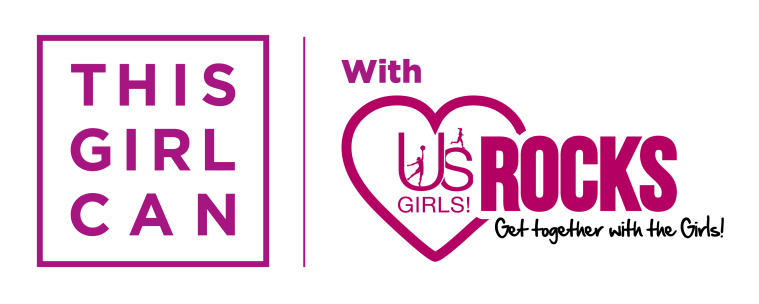 Us Girls Rocks Neighbourhood Festival Monitoring InformationPlease tell us about how your Us Girls Rocks neighbourhood festival ran. Once complete, please return to usgirls@streetgames.org Project/organisation name:Region:Festival date: Sports delivered:Age range: Total number of female participants:Number of BME participants:Number of volunteers:Volunteer roles:Festival overview: